Fitness Challenge S.M.A.R.T. Goal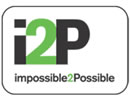 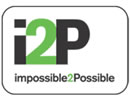 1. List three factors that motivate you to be physically active.__________________________________________________________________________________________________________________________________________________________________________________________________________________2. Record your personal fitness goal. Why is this goal significant in your life?________________________________________________________________________________________________________________________________________________________________________________________________________________________________________________________________________________________3. Have you the resources to achieve your goal? If not how will you get them?__________________________________________________________________________________________________________________________________________________________________________________________________________________4. What are the steps you will take to achieve your goal?__________________________________________________________________________________________________________________________________________________________________________________________________________________5. What challenges will you have in achieving your goal?__________________________________________________________________________________________________________________________________________________________________________________________________________________6. Who can help support you in reaching your goal? _________________________7. List strategies to overcome these challenges.__________________________________________________________________________________________________________________________________________________________________________________________________________________8. How will you know when you achieve your goal?__________________________________________________________________________________________________________________________________________________________________________________________________________________9. Were you successful in achieving your goal? Why or Why not?____________________________________________________________________________________________________________________________________________10. How would you revise your goal?__________________________________________________________________________________________________________________________________________________________________________________________________________________